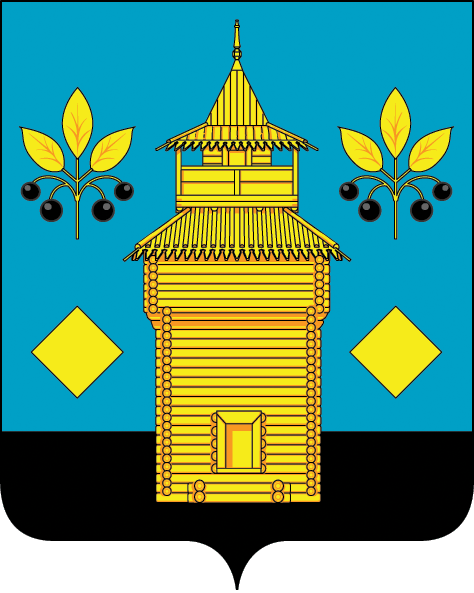 В целях приведения муниципальных нормативно – правовых актов в соответствие с действующим законодательством  Российской Федерации, руководствуясь Федеральным законом от 6 октября 2003 года № 131- ФЗ «Об общих принципах организации местного самоуправления в Российской Федерации», на основании приказа министерства культуры и архивов Иркутской области от 28 января 2022 года № 56-5-мпр «О внесении изменений в Примерное положение об оплате труда работников государственных учреждений Иркутской области, функции и полномочия учредителя которых осуществляет министерство культуры и архивов Иркутской области», статьями 24, 50 Устава Черемховского районного муниципального образования, администрации Черемховского районного муниципального образованияПОСТАНОВЛЯЕТ:1. Внести изменения в Примерное положение об оплате труда работников муниципальных казенных учреждений культуры, расположенных на территории Черемховского районного муниципального образования, утвержденное постановлением администрации Черемховского районного муниципального образования от 02 августа  2021 года № 362 – п (далее – Положение), изложив приложение № 1 «Минимальные размеры окладов работников муниципальных казенных учреждений культуры, находящихся в ведении Черемховского районного муниципального образования» в новой редакции (прилагается):1. Отделу организационной работы (Коломеец Ю.А.):1.1. внести в оригинал постановления администрации Черемховского районного муниципального образования 02 августа  2021 года № 362 – п «Об утверждении Примерного положения об оплате труда работников муниципальных казенных учреждений культуры, расположенных на территории Черемховского районного муниципального образования» информационную справку о дате внесения в него изменений настоящим постановлением;1.2. направить на опубликование настоящее постановление в газету «Мое село, край Черемховский» и разместить на официальном сайте Черемховского районного муниципального образования в информационно-телекоммуникационной сети Интернет.2. Настоящее постановление вступает в силу с 1 марта 2022 года.3. Контроль за исполнением настоящего постановления возложить на исполняющего обязанности заместителя мэра по социальным вопросам Е.А. Манзулу. Мэр района С.В. МарачПриложение к постановлениюадминистрацииЧеремховского районного муниципального образования от 28.02.2022 № 88-пПриложение № 1к постановлению администрацииЧеремховского районного муниципального образования от 8 августа 2021 года № 362-пМинимальные размеры окладов работниковмуниципальных казенных учреждений культуры, находящихся в ведении Черемховского районного муниципального образования1. Профессиональные квалификационные группы должностей работников образования2. Профессиональные квалификационные группы общеотраслевых должностей руководителей, специалистов и служащих3. Профессиональные квалификационные группы должностей работников культуры, искусства и кинематографии.4. Профессиональные квалификационные группы профессий рабочих культуры, искусства и кинематографии.5. Профессиональные квалификационные группы общеотраслевых профессий рабочих, утвержденные приказом  минздравсоцразвития России от 29 мая 2008 года № 248НРОССИЙСКАЯ ФЕДЕРАЦИЯЧеремховское районное муниципальное образованиеАДМИНИСТРАЦИЯП О С Т А Н О В Л Е Н И Е28.02.2022№ 88-пЧеремховоЧеремховоО внесении изменений в Примерное положение об оплате труда работников муниципальных казенных учреждений культуры, расположенных на территории Черемховского районного муниципального образованияПрофессиональная квалификационная группа должностей работников учебно-вспомогательного персонала первого уровняПрофессиональная квалификационная группа должностей работников учебно-вспомогательного персонала первого уровняСекретарь учебной части6766Профессиональная квалификационная группа должностей педагогических работниковПрофессиональная квалификационная группа должностей педагогических работников1 квалификационный уровень1 квалификационный уровеньМузыкальный руководитель77782 квалификационный уровень2 квалификационный уровеньИнструктор-методист8978Концертмейстер8978Педагог дополнительного образования8978Педагог-организатор8978Социальный педагог89783 квалификационный уровень3 квалификационный уровеньМетодист8085Педагог-психолог8085Старший педагог дополнительного образования80854 квалификационный уровень4 квалификационный уровеньПреподаватель (кроме должностей преподавателей, отнесенных к профессорско-преподавательскому составу)8978Старший методист8978Профессиональная квалификационная группа должностей руководителей структурных подразделенийПрофессиональная квалификационная группа должностей руководителей структурных подразделений1 квалификационный уровень1 квалификационный уровеньЗаведующий (начальник) структурным подразделением, кабинетом, лабораторией, отделом, отделением, сектором, учебно-консультационным пунктом, учебной (учебно-производственной) мастерской и другими структурными подразделениями, реализующими общеобразовательную программу и образовательную программу дополнительного образования детей (кроме должностей руководителей структурных подразделений, отнесенных ко 2 квалификационному уровню)90222 квалификационный уровень2 квалификационный уровеньЗаведующий (начальник) обособленным структурным подразделением, реализующим общеобразовательную программу и образовательную программу дополнительного образования детей9174Начальник (заведующий, директор, руководитель, управляющий): кабинета, лаборатории, отдела, отделения, сектора, учебно-консультационного пункта, учебной (учебно-производственной) мастерской, учебного хозяйства и других структурных подразделений образовательного учреждения (подразделения) среднего профессионального образования (кроме должностей руководителей структурных подразделений, отнесенных к 3 квалификационному уровню)9174Старший мастер образовательного учреждения (подразделения) среднего профессионального образования91743 квалификационный уровень3 квалификационный уровеньНачальник (заведующий, директор, руководитель, управляющий) обособленного структурного подразделения образовательного учреждения (подразделения) среднего профессионального образования9374Профессиональная квалификационная группа "Общеотраслевые должности служащих первого уровня"Профессиональная квалификационная группа "Общеотраслевые должности служащих первого уровня"1 квалификационный уровень1 квалификационный уровеньКомендант6766Делопроизводитель6766Кассир6766Секретарь6766Секретарь-машинистка6766Секретарь-стенографистка6766Иные должности, предусмотренные Приказом Минздравсоцразвития России от 29 мая 2008 года №247н, по данной ПКГ67662 квалификационный уровень2 квалификационный уровеньДолжности служащих первого квалификационного уровня, по которым может устанавливаться производное должностное наименование "старший" (для должностей специалистов (служащих), квалификационными характеристиками по которым предусматриваются квалификационные категории, должностное наименование "старший" не применяется)7053Профессиональная квалификационная группа "Общеотраслевые должности служащих второго уровня"Профессиональная квалификационная группа "Общеотраслевые должности служащих второго уровня"1 квалификационный уровень1 квалификационный уровеньАдминистратор7381Инспекторы: по кадрам, по контролю за исполнением поручений7381Техник7381Художник7381Секретарь незрячего специалиста7381Лаборант7381Секретарь руководителя7381Специалист по работе с молодежью7381Специалист по социальной работе с молодежью7381Иные должности, предусмотренные Приказом Минздравсоцразвития России от 29 мая 2008 года №247н, по данной ПКГ73812 квалификационный уровень2 квалификационный уровеньЗаведующий архивом7546Заведующий канцелярией7546Старший лаборант7546Заведующий копировально-множительным бюро7546Заведующий машинописным бюро7546Заведующий складом7546Заведующий хозяйством7546Иные должности, предусмотренные Приказом Минздравсоцразвития России от 29 мая 2008 года №247н, по данной ПКГ7546Должности служащих первого квалификационного уровня, по которым устанавливается II внутридолжностная категория7546Должности служащих первого квалификационного уровня, по которым устанавливается производное должностное наименование "старший" (для должностей специалистов (служащих), квалификационными характеристиками по которым предусматриваются квалификационные категории, должностное наименование "старший" не применяется)75463 квалификационный уровень3 квалификационный уровеньНачальник хозяйственного отдела8074Иные должности, предусмотренные Приказом Минздравсоцразвития России от 29 мая 2008 года №247н, по данной ПКГ8074Должности служащих первого квалификационного уровня, по которым устанавливается 1 внутридолжностная категория80744 квалификационный уровень4 квалификационный уровеньЗаведующий виварием8413Мастер контрольный (участка, цеха)8413Мастер участка (включая старшего)8413Механик8413Начальник автоколонны8413Должности служащих первого квалификационного уровня, по которым может устанавливаться производное должностное наименование "ведущий"84135 квалификационный уровень5 квалификационный уровеньНачальник (заведующий) мастерской, начальник участка (смены), начальник цеха8805Начальник гаража88052 квалификационный уровень2 квалификационный уровеньДолжности служащих первого квалификационного уровня, по которым может устанавливаться II внутридолжностная категория96613 квалификационный уровень3 квалификационный уровеньДолжности служащих первого квалификационного уровня, по которым может устанавливаться I внутридолжностная категория105294 квалификационный уровень4 квалификационный уровеньДолжности служащих первого квалификационного уровня, по которым может устанавливаться производное должностное наименование "ведущий"114095 квалификационный уровень5 квалификационный уровеньГлавный специалист в отделах, отделениях, лабораториях, мастерских, заместитель главного бухгалтера12287Профессиональная квалификационная группа "Общеотраслевые должности служащих четвертого уровня"Профессиональная квалификационная группа "Общеотраслевые должности служащих четвертого уровня"1 квалификационный уровень1 квалификационный уровеньНачальники отделов, предусмотренных Приказом Минздравсоцразвития России от 29 мая 2008 года №247н, по данной ПКГ126442 квалификационный уровень2 квалификационный уровеньГлавные: аналитик, специалист по защите информации, технолог, эксперт, механик, энергетик, диспетчер (за исключением случаев, когда должность с наименованием "главный" является составной частью должности руководителя или заместителя руководителя учреждения либо исполнение функций по должности специалиста с наименованием "главный" возлагается на руководителя или заместителя руководителя организации)128183 квалификационный уровень3 квалификационный уровеньДиректор (начальник, заведующий) филиала, другого обособленного структурного подразделения13171Профессиональная квалификационная группа "Должности технических исполнителей и артистов вспомогательного состава"Профессиональная квалификационная группа "Должности технических исполнителей и артистов вспомогательного состава"Смотритель музейный7092Контролер билетов7092Профессиональная квалификационная группа "Должности работников культуры, искусства и кинематографии среднего звена"Профессиональная квалификационная группа "Должности работников культуры, искусства и кинематографии среднего звена"Заведующий костюмерной8580Организатор экскурсий8580Руководитель кружка, любительского объединения, клуба по интересам8580Распорядитель танцевального вечера, ведущий дискотеки, руководитель музыкальной части дискотеки8580Культорганизатор8580Ассистенты: режиссера, дирижера, балетмейстера, хормейстера8580Помощник режиссера8580Мастер участка ремонта и реставрации фильмофонда8580Аккомпаниатор8580Иные должности, предусмотренные Приказом Минздравсоцразвития России от 31 августа 2007 года №570, по данной ПКГ8580Профессиональная квалификационная группа "Должности работников культуры, искусства и кинематографии ведущего звена"Профессиональная квалификационная группа "Должности работников культуры, искусства и кинематографии ведущего звена"Библиотекарь9861Концертмейстер по классу вокала (балета)9861Лектор-искусствовед (музыковед)9861Чтец - мастер художественного слова9861Главный библиотекарь9861Главный библиограф9861Помощник главного режиссера (главного дирижера, главного балетмейстера, художественного руководителя), заведующий труппой9861Библиограф9861Художник-гример9861Художник-декоратор9861Художник-конструктор9861Художник-скульптор9861Художник по свету9861Художник-модельер театрального костюма9861Художник-реставратор9861Мастер-художник по созданию и реставрации музыкальных инструментов9861Аккомпаниатор-концертмейстер9861Администратор (старший администратор)9861Методист библиотеки, клубного учреждения, музея, научно-методического центра народного творчества, дома народного творчества, центра народной культуры (культуры и досуга) и других аналогичных учреждений и организаций9861Редактор библиотеки, клубного учреждения, музея, научно-методического центра народного творчества, дома народного творчества, центра народной культуры (культуры и досуга) и других аналогичных учреждений и организаций9861Лектор (экскурсовод)9861Хранитель музейных ценностей9861Хранитель фондов9861Редактор (музыкальный редактор)9861Специалист по фольклору9861Специалист по жанрам творчества9861Специалист по методике клубной работы9861Иные должности, предусмотренные Приказом Минздравсоцразвития России от 31 августа 2007 года №570, по данной ПКГ9861Профессиональная квалификационная группа "Должности руководящего состава учреждений культуры, искусства и кинематографии"Профессиональная квалификационная группа "Должности руководящего состава учреждений культуры, искусства и кинематографии"Главный балетмейстер11255Главный хормейстер11255Главный художник, режиссер-постановщик, балетмейстер-постановщик11255Главный дирижер11255Руководитель литературно-драматургической части11255Заведующий музыкальной частью11255Заведующий художественно-постановочной частью, программой (коллектива) цирка11255Заведующий отделом (сектором) библиотеки11255Заведующий отделом (сектором) музея11255Заведующий передвижной выставкой музея11255Режиссер (дирижер, балетмейстер, хормейстер)11255Звукорежиссер11255Главный хранитель11255Главный хранитель фондов11255Заведующий реставрационной мастерской11255Заведующий отделом (сектором) дома (дворца) культуры, парка культуры и отдыха, научно-методического центра народного творчества, дома народного творчества, центра народной культуры (культуры и досуга) и других аналогичных учреждений и организаций, заведующий художественно-оформительской мастерской11255Заведующий отделением (пунктом) по прокату кино- и видеофильмов11255Директор съемочной группы11255Директор творческого коллектива11255Режиссер массовых представлений11255Руководитель клубного формирования - любительского объединения, студии, коллектива самодеятельного искусства, клуба по интересам11255Иные должности, предусмотренные Приказом Минздравсоцразвития России от 31 августа 2007 года №570, по данной ПКГ11255Профессиональная квалификационная группа "Профессии рабочих культуры, искусства и кинематографии первого уровня"Профессиональная квалификационная группа "Профессии рабочих культуры, искусства и кинематографии первого уровня"Бутафор; гример-постижер; костюмер, маляр по отделке декораций; оператор магнитной записи; осветитель; постижер; реквизитор; установщик декораций; изготовитель субтитров; колорист; контуровщик; монтажник негатива; монтажник позитива; оформитель диапозитивных фильмов; печатник субтитрования; пиротехник; подготовщик основы для мультипликационных рисунков; раскрасчик законтурованных рисунков; ретушер субтитров; съемщик диапозитивных фильмов; съемщик мультипликационных проб; укладчик диапозитивных фильмов; фильмотекарь; фототекарь; киномеханик; фильмопроверщик; дежурный зала игральных автоматов, аттракционов и тира; машинист сцены; монтировщик сцены; униформист; столяр по изготовлению декораций; автоматчик по изготовлению деталей клавишных инструментов; арматурщик язычковых инструментов; аэрографист щипковых инструментов; клавиатурщик; гарнировщик музыкальных инструментов; гофрировщик меховых камер; заливщик голосовых планок; изготовитель голосовых планок; изготовитель деталей для духовых инструментов; комплектовщик деталей музыкальных инструментов; облицовщик музыкальных инструментов; обработчик перламутра; оператор стенда по обыгрыванию клавишных инструментов; полировщик музыкальных инструментов; расшлифовщик фильеров; сборщик духовых инструментов; сборщик-монтажник клавишных инструментов; сборщик-монтажник смычковых инструментов; сборщик-монтажник щипковых инструментов; сборщик ударных инструментов; сборщик язычковых инструментов; станочник специальных деревообрабатывающих станков; станочник специальных металлообрабатывающих станков; столяр по изготовлению и ремонту деталей и узлов музыкальных инструментов; струнонавивальщик; струнщик; установщик ладовых пластин6766Профессиональная квалификационная группа "Профессии рабочих культуры, искусства и кинематографии второго уровня"Профессиональная квалификационная группа "Профессии рабочих культуры, искусства и кинематографии второго уровня"1 квалификационный уровень1 квалификационный уровеньКрасильщик в постижерском производстве 4 - 5 разрядов ЕТКС; фонотекарь; видеотекарь; изготовитель игровых кукол 5 разряда ЕТКС; механик по обслуживанию ветроустановок 5 разряда ЕТКС; механик по обслуживанию кинотелевизионного оборудования 3 - 5 разрядов ЕТКС; механик по обслуживанию съемочной аппаратуры 2 - 5 разрядов ЕТКС; механик по обслуживанию телевизионного оборудования 3 - 5 разрядов ЕТКС; механик по ремонту и обслуживанию кинотехнологического оборудования 4 - 5 разрядов ЕТКС; механик по обслуживанию звуковой техники 2 - 5 разрядов ЕТКС; оператор пульта управления киноустановки; реставратор фильмокопий 5 разряда ЕТКС; оператор видеозаписи 3 - 5 разрядов ЕТКС; регулировщик пианино и роялей 2 - 6 разрядов ЕТКС; настройщик пианино и роялей 4 - 8 разрядов ЕТКС; настройщик щипковых инструментов 3 - 6 разрядов ЕТКС; настройщик язычковых инструментов 4 - 6 разрядов ЕТКС; бронзировщик рам клавишных инструментов 4 - 6 разрядов ЕТКС; изготовитель молоточков для клавишных инструментов 5 разряда ЕТКС; контролер музыкальных инструментов 4 - 6 разрядов ЕТКС; регулировщик язычковых инструментов 4 - 5 разрядов ЕТКС; реставратор клавишных инструментов 5 - 6 разрядов ЕТКС; реставратор смычковых и щипковых инструментов 5 - 8 разрядов ЕТКС; реставратор ударных инструментов 5 - 6 разрядов ЕТКС; реставратор язычковых инструментов 4 - 5 разрядов ЕТКС92872 квалификационный уровень2 квалификационный уровеньКрасильщик в постижерском производстве 6 разряда ЕТКС; изготовитель игровых кукол 6 разряда ЕТКС; механик по обслуживанию ветроустановок 6 разряда ЕТКС; механик по обслуживанию кинотелевизионного оборудования 6 - 7 разрядов ЕТКС; механик по обслуживанию съемочной аппаратуры 6 разряда ЕТКС; механик по обслуживанию телевизионного оборудования 6 - 7 разрядов ЕТКС; механик по ремонту и обслуживанию кинотехнологического оборудования 6 - 7 разрядов ЕТКС; механик по обслуживанию звуковой техники 6 - 7 разрядов ЕТКС; реставратор фильмокопий 6 разряда ЕТКС; оператор видеозаписи 6 - 7 разрядов ЕТКС; изготовитель музыкальных инструментов по индивидуальным заказам 6 разряда ЕТКС; интонировщик 6 разряда ЕТКС; настройщик духовых инструментов 6 разряда ЕТКС; настройщик-регулировщик смычковых инструментов 6 разряда ЕТКС; реставратор духовых инструментов 6 - 8 разрядов ЕТКС101313 квалификационный уровень3 квалификационный уровеньМеханик по обслуживанию кинотелевизионного оборудования 8 разряда ЕТКС; механик по обслуживанию телевизионного оборудования 8 разряда ЕТКС; механик по ремонту и обслуживанию кинотехнологического оборудования 8 разряда ЕТКС; оператор видеозаписи 8 разряда ЕТКС102434 квалификационный уровень4 квалификационный уровеньПрофессии рабочих, предусмотренные 1 - 3 квалификационными уровнями, при выполнении важных (особо важных) и ответственных (особо ответственных) работ10799Профессиональная квалификационная группа "Общеотраслевые профессии рабочих первого уровня"Профессиональная квалификационная группа "Общеотраслевые профессии рабочих первого уровня"1 квалификационный уровень1 квалификационный уровеньНаименования профессий рабочих, по которым предусмотрено присвоение 1, 2 и 3 квалификационных разрядов в соответствии с Единым тарифно-квалификационным справочником работ и профессий рабочих6766Кассир билетный6766Гардеробщик6766Дворник 6766Подсобный рабочий6766Швея по ремонту одежды6766Рабочий по комплексному обслуживанию и ремонту зданий6766Истопник6766Сторож (вахтер)6766Уборщик производственных помещений6766Уборщик служебных помещений6766Уборщик территорий6766Иные профессии, утвержденные Приказом Минздравсоцразвития России от 29 мая 2008 года №248н, по данной ПКГ 1 квалификационного уровня67662 квалификационный уровень2 квалификационный уровеньПрофессии рабочих, отнесенные к первому квалификационному уровню, при выполнении работ по профессии с производным наименованием "старший" (старший по смене)7241Профессиональная квалификационная группа "Общеотраслевые профессии рабочих второго уровня"Профессиональная квалификационная группа "Общеотраслевые профессии рабочих второго уровня"1 квалификационный уровень1 квалификационный уровеньНаименования профессий рабочих, по которым предусмотрено присвоение 4 и 5 квалификационных разрядов в соответствии с Единым тарифно-квалификационным справочником работ и профессий рабочих8145Водитель автомобиля8145Закройщик8145Иные профессии, утвержденные Приказом Минздравсоцразвития России от 29 мая 2008 года №248н, по данной ПКГ 1 квалификационного уровня81452 квалификационный уровень2 квалификационный уровеньНаименования профессий рабочих, по которым предусмотрено присвоение 6 и 7 квалификационных разрядов в соответствии с Единым тарифно-квалификационным справочником работ и профессий рабочих93923 квалификационный уровень3 квалификационный уровеньНаименования профессий рабочих, по которым предусмотрено присвоение 8 квалификационного разряда в соответствии с Единым тарифно-квалификационным справочником работ и профессий рабочих100784 квалификационный уровень4 квалификационный уровеньНаименования профессий рабочих, предусмотренных 1 - 3 квалификационными уровнями настоящей профессиональной квалификационной группы, выполняющих важные (особо важные) и ответственные (особо ответственные) работы10799 